Сценарий"Спортивно-интеллектуальная игра «А ну-ка, парни!» - сценарий на 23 февралядля 10-12 классовЦель: воспитание чувства гордости за российских и советских солдат. Задачи: способствовать патриотическому воспитанию учеников, развивать творческие способности учеников, активизировать познавательные способности учеников, воспитывать уважительное отношение к людям, прошедшим дорогами войны.
Песня №1"Защитники отечества"
1 Ведущий. Если Вы считаете, что 23 февраля – это праздник военнослужащих, то Вы глубоко ошибаетесь! 23 февраля – это День Защитника Отечества. И каждый мужчина, будь он морским офицером или программистом, бизнесменом или сантехником, ученым или учителем - Защитник. 2 Ведущая.

Какое красивое слово - "Мужчина"! Мы любим в нем мужа, и любим в нем сына,Мы любим вас разных - и слабых, и сильных. И в чем-то виновных, и в чем-то невинных.Вы часто, как дети, и часто - повесы,Вы - просто другие, и тем интересны!Пытаться менять вас - бессмысленно, глупо,Принять вас любыми для женщин - наука.
3Ведущий. 23 февраля в России традиционно отмечается День защитников Отечества, который многие, особенно фронтовики-ветераны, привычно называют Днем Советской Армии.Песня №2"Служить России"1 Ведущая. Слово «армия» происходит от латинского слова «armo» - «вооружаю». Но не только оружием сильна армия, она сильна стойкостью и храбростью солдат. Наша армия разгромила Наполеоновскую армию, победила войска Гитлера и освободила Европу от фашистских захватчиков.2 Ведущий. А в мирное время войска охраняют десятки тысяч километров сухопутных, воздушных и водных границ России. И всегда наша армия руководствуется лучшими военными традициями своих предков.3 Ведущая. Славные победы Александра Невского и Дмитрия Донского, Козьмы Минина и Дмитрия Пожарского, Александра Суворова и Михаила Кутузова, Георгия Жукова и Константина Рокоссовского вдохновляют на подвиги наших солдат, учат любви к Родине. В замечательном фильме «Офицеры» один из главных героев говорит: «Есть такая профессия - Родину защищать!»Сегодня мы вам предлагаем в рамках праздника 23 февраля принять участие "А ну-ка, парни!"Проводится конкурс между двумя командами по 5-8 человек. Каждая команда выбирает капитана, придумывают название команды.И так начнем с созданием команд и их атрибутики 1 Ведущий. Помните фразу знаменитого Капитана Врунгеля: «Как вы лодку назовете, так она и поплывет!»? Так вот, эти слова очень правильные, поэтому крайне важно внимательно подойти к выбору названия для своей команды:«Победители» — «Победителям почет! Нас к победе спорт ведет!»«Спортивные» — «Спорт — это сила, спорт — это жизнь! Победы добьемся, противник держись!»Этапы конкурса:интеллектуальныйспортивный2 Ведущий. Полководец Суворов говорил: “В армии боец – 1-ый человек!”. Давайте и мы сейчас проверим коэффициент интеллекта наших “солдат-капитанов”, чтоб выяснить, можно ли рассчитывать на их сообразительность в тяжелую минутку. Ну, что, друзья, начнем!Приглашаем капитанов для конкурса «Собери волю в кулак». Та команда, чей капитан одержит победу, пойдет в кабинет № 2 на спортивные соревнования. Судья – Непомнящая О.Н.Вторая команда остается в кабинете для проведения интеллектуального конкурса. Судья – Новичихина Е.Н.Участникам объявляют, что в этом конкурсе им придется собрать всю свою волю в кулак. После чего выносят большие листы бумаги, на которых написано слово «Воля». По сигналу ведущего каждый участник (капитаны команд) должен скомкать весь лист в кулаке, используя только одну руку. Победит тот, кто сделает это первым.Здесь предлагаем разойтись по кабинетам. И начать турнир.Задания к конкурсу-интеллектуальному:Блицтурнир (разминка)Вопросы:1. Рядовой в шахматах. (Пешка.)2. Защитник Отечества. (Воин, солдат.)3. Торжественное прохождение войск. (Парад.)4. Воздушный флот. (Авиация.)5. Ответ на пароль. (Отзыв.)6. Летний головной убор солдата. (Пилотка.)7. Обувь для зимней караульной службы. (Валенки.)8. Звездная часть мундира. (Погоны.)9. Солдат спит, а она идет. (Служба.)10. Что есть и у фотоаппарата, и у автомата. (Затвор.)11. Что «просят батальоны»? (Огня; слова из кинофильма «Батальоны просят огня» по одноименной повести Ю. Бондарева.)12. Фамилия человека, который изобрел знаменитый автомат. (Калашников.)13. Как называется эпоха, в которую появились рыцари? (Средневековье.)14. Как называется состязание рыцарей? (Турнир.)Конкурс «Шифровка»Ребятам выдаются листы с зашифрованными текстами. Расшифровать их поможет компьютерная клавиатура. Тексты записаны на листах английскими буквами. Для расшифровки необходимо найти данную букву на клавиатуре и посмотреть, какой русской букве она соответствует.Конкурс «План местности»Каждой команде одну минуту демонстрируется план местности с отмеченными на ней схематическими знаками. После этого командам вручается точно такая же карта, только без знаков. Задачей участников является за одну минуту расставить по памяти на пустой карте те же знаки. Победят самые внимательные.Конкурс «Сообщение от связиста»Хорошая память крайне необходима любому солдату. От связистки получено сообщение. Каждой команде по очереди зачитываются их слова, а через некоторое время участники должны их вспомнить и воспроизвести. Слова могут быть любыми, желательно, чтобы связаны были с тематикой вечера, но их должно быть не более 10.Задания к конкурсу-спортивному:Каждый член команды набивают удары в течении 30 сек. ракеткой для бадминтона, если воланчик падает, то ракетка передается следующему члену команды. Прыжки на скакалке, прыгают по очереди все члены команд по 30 сек. (споткнулся, передал следующему)Отжимание от пола – каждый член команды по 1 мин.Набивание ударов ногой футбольным мячом, считаем удары до первого падения и мяч передаем другому.Игра в настольный теннис среди капитанов (или сами выберут лучшего теннисиста) 5мин, на победителя.Ведущий 1: Конечно, 23 февраля принято поздравлять с Днем защитника Отечества самых дорогих мужчин, наших пап.Ведущий 2: Папа – самый главный мужчина в жизни любого человека. 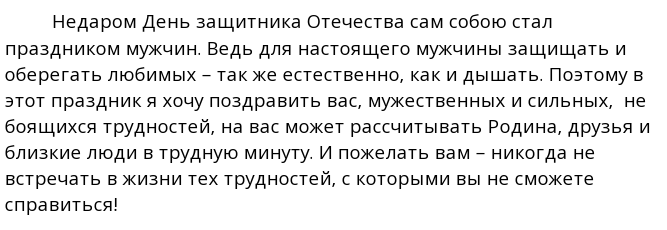 Песня №3 «Папы» Уральские пельмени, все участники исполняют.Ведущий 1 (на фоне музыки): С праздником, дорогие наши мужчины! Ведущий 2: Здоровья, успехов, любви и огромного человеческого счастья!Ведущий 3: Пусть небо над вашей головой всегда будет мирным! 
Песня №4_СолдатыИнтернет-источникиhttps://alegri.ru/prazdnik-v-dome/kalendar-prazdnikov/23-fevralja-den-zaschitnika-otechestva/konkursy-na-23-fevralja-dlja-starsheklasnikov-v-shkole.htmlhttps://pedsovet.su/publ/190-1-0-5543https://ped-kopilka.ru/shkolnye-prazdniki/den-zaschitnika-otechestva/konkursnaja-programa-na-23-fevralja-dlja-starsheklasnikov-v-shkole-scenarii.htmlhttps://multiurok.ru/files/sportivno-intellektualnaia-igra-a-nu-ka-parni-stse.htmlhttps://infourok.ru/scenariy-k-fevralya-dlya-starsheklassnikov-sportivnie-estafeti-i-eruditkonkursi-2730736.html